Page 174. Exercice 6.Dans quel(s) cas les triangles sont-ils symétriques par rapport à un axe ?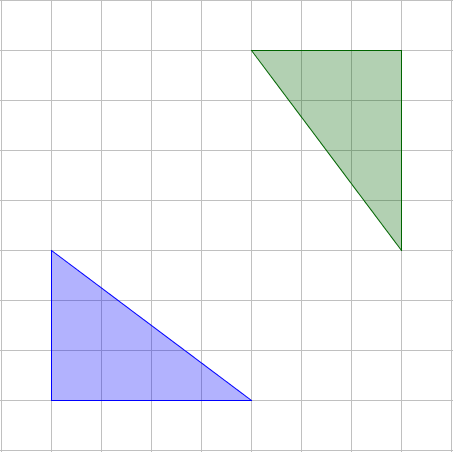  R1. 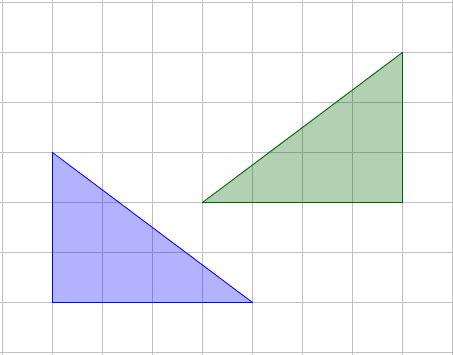  R2.  R3. 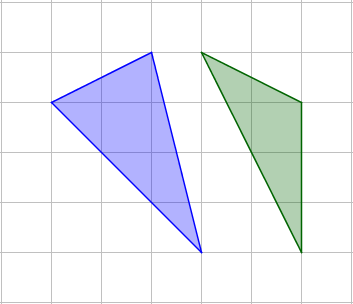  R4. 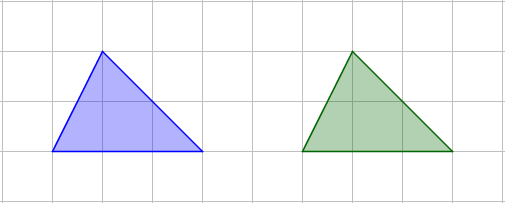 